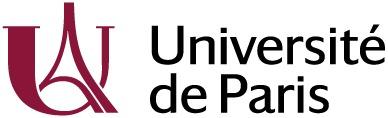 Bureau de la Vie ÉtudianteValorisation de l’Engagement Étudiant5 rue Thomas Mann	75205 Paris cedex 13✆01.57.27.55.38🖂Jean.perret@univ-paris-diderot.fr              FICHE DE MISSION ENGAGEMENT ÉTUDIANT (2020-2021)Intitulé de la mission : Un ciné-débat écologique Nom de l’association : ÉCO’LLECTIFDomaine : Écologie /Développement Durable / Zéro déchet et sensibilisation Dates prévisionnelles: du  20/01/2020  au  11/ 05/2020Nombre d’heures de la mission (30h minimum) : 30hFréquence : Le ciné-débat est à organiser au second semestre de cette année universitaire. La quantité de travail pour cet évènement est d’au moins 30h. De plus, l’étudiant est invité à participer aux réunions hebdomadaires de l’association et à s’y investir.Nombre de places recherchées pour cette mission : 1Nous encourageons les étudiants à s’engager tout au long de l’année, mais cela reste un choix. Pour cette raison, nous vous conseillons de proposer  des engagements semestriels. 30 heures de bénévolat sont requises pour la validation de l’UE libre engagement étudiant.Description de la mission :Depuis l’année dernière, Éco’llectif organise un ciné-débat : cela consiste en la projection d’un film suivie d’un débat animé par des animateurs. L’étudiant chargé de cette mission sera responsable de la conception, de la mise en place, de la réalisation et du bon déroulement de l’évènement. Il a carte blanche quant à la thématique écologique du ciné-débat (reforestation, pollution, alimentation, politiques, économie et finance, etc) ainsi qu’au choix du film. Sa proposition devra être néanmoins approuvée par les membres du bureau. Tâches spécifiques :En amont : proposer son idée de thématique et de film aux membres du bureaucontacter la maison d’édition, se renseigner sur les droits d’auteur visionner le film afin d’en faire ressortir ses différentes dimensions du sujetfaire les préparatifs (matériel nécessaire, dates et horaires etc) contacter les personnes ressources (intervenants spécifiques ?) communiquer sur l’évènement (réalisation de posts Insta et Fb et confection d’une affiche - à réaliser avec les pôles Com et Design) créer un partenariat (associations de Paris Diderot, etc) suivre les inscriptions des participants Pendant : accueil des participants, vérification de l’inscription animation : présentation de l’asso, du film puis du débat répondre aux questions des participants Post : faire un suivi auprès des participants (remerciements)évaluer l'événement dans le but de l’améliorer les fois prochaines : ce qui a marché, ce qui n’a pas marché, ce qui a manqué faire un retour aux membres du bureau de la mission : ce qui m’a plu, déplu, confronté, été facile, etc Bien évidemment, l’étudiant recevra le soutien des membres du bureau dans la réalisation de sa mission ! Compétences à développer et à mettre en œuvre :porteur d’initiatives et inventivité capacité d’adaptation et sens de l’organisationsavoir faire appel à du soutien et des ressources : collaborer contact relationnel facile planification d’un projet de sa conception à sa réalisation : avoir une vision globale Coordonnées du responsable de la missionCoordonnées du responsable de la missionNOM PRÉNOMMAILTÉLÉPHONE 